I certify that for the year ended 31 March 2021 the Accounting Statements in this Annual Governance and Accountability Return have been prepared on either a receipts and payments or income and expenditure basis following the guidance in Governance and Accountability for Smaller Authorities – a Practitioners’ Guide to Proper Practicesand present fairly the financial position of this authority.Signed by Responsible Financial Officer before being presented to the authority for approval.I confirm that these Accounting Statements were approved by this authority on this date: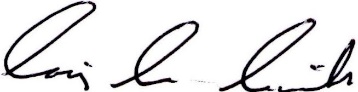  5 May 2021	as recorded in minute reference:298.12(vii)	MINUTE REFERENCE	Signed by Chairman of the meeting where the Accounting Statements were approvedDate26 April 2021	 	SIGNATURE REQUIRED	Year endingYear endingNotes and guidance31 March2020£31 March2021£Please round all figures to nearest £1. Do not leave any boxes blank and report £0 or Nil balances. All figures must agree to underlying financial records.1. Balances brought forward53,42759,912Total balances and reserves at the beginning of the year as recorded in the financial records. Value must agree to Box 7 of previous year.2. (+) Precept or Rates and Levies20,68920,794Total amount of precept (or for IDBs rates and levies) received or receivable in the year. Exclude any grants received.3. (+) Total other receipts5,7195,817Total income or receipts as recorded in the cashbook less the precept or rates/levies received (line 2). Include any grants received.4. (-) Staff costs5,2516,277Total expenditure or payments made to and on behalf of all employees. Include gross salaries and wages, employers NI contributions, employers pension contributions, gratuities and severance payments.5. (-) Loan interest/capital repayments00Total expenditure or payments of capital and interestmade during the year on the authority’s borrowings (if any).6. (-) All other payments14,6276,777Total expenditure or payments as recorded in the cash- book less staff costs (line 4) and loan interest/capital repayments (line 5).7. (=) Balances carried forward59,91273,469Total balances and reserves at the end of the year. Must equal (1+2+3) - (4+5+6).8. Total value of cash and short term investments59,91273,469The sum of all current and deposit bank accounts, cash holdings and short term investments held as at 31 March – To agree with bank reconciliation.9. Total fixed assets plus long term investments and assets31,37724,878The value of all the property the authority owns – it is made up of all its fixed assets and long term investments as at31 March.10. Total borrowings00The outstanding capital balance as at 31 March of all loans from third parties (including PWLB).11. (For Local Councils Only) Disclosure note re Trust funds (including charitable)YesNoThe Council as a body corporate acts as sole trustee for and is responsible for managing Trust funds or assets.11. (For Local Councils Only) Disclosure note re Trust funds (including charitable)✔N.B. The figures in the accounting statements above do not include any Trust transactions.